TRIVIS - Střední škola veřejnoprávní a Vyšší odborná škola prevence kriminality 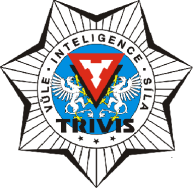 a krizového řízení Praha,s. r. o.Hovorčovická 1281/11 182 00  Praha 8 - Kobylisy OR  vedený Městským soudem v Praze, oddíl C, vložka 50353Telefon a fax: 283 911 561          E-mail : vos@trivis.cz                IČO 25 10 91 38Termíny zápočtů a zkoušek – JUDr. Václav Mastný, PhD.2.KKŘ, 3.AVA, 3.KPK – Právo 15.05.2023  od 08:00-14:00 – uč. 1.AV    31.05.2023  od 08:00-14:00 – uč. 3.AVA    01.06.2023  od 08:00-14:00 – uč. 3.AVA    05.06.2023  od 08:00-12:00 – uč. 3.AV    06.06.2023  od 08:00-12:00 – uč. 3.AV    